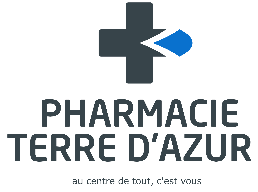 Nous sommes à la recherche de notre conseillère beauté parapharmacie pour intégrer une équipe dynamique et impliquée et travailler dans une ambiance conviviale au sein d’une pharmacie nouvellement rénovée située à Cagnes sur Mer à 100 mètres de la plage. Nous recherchons une personne motivée qui souhaitera nous aider à développer la parapharmacie en apportant sa propre empreinte. Il s’agit d’un véritable challenge qui demandera de la détermination, de la volonté et de la passion.Nous vous proposons un CDD ou CDI, 35h, planning sur 5 jours.
Vous devez avoir impérativement une expérience dans le conseil, l’animation, la mise en rayon et le merchandasing en pharmacie ou parapharmacie.
Si vous souhaitez nous rejoindre, merci de nous faire parvenir votre CV par mail à : myrtil.bordelet@gmail.com ; Vous pouvez me contacter au 06.20.82.85.47. 